Государственное бюджетное дошкольное образовательное учреждение  детский сад №115 Адмиралтейского района Санкт-Петербурга ОТЧЕТ ПО РЕЗУЛЬТАТАМ  САМООБСЛЕДОВАНИЯ ГБДОУ №115  за 2013-2014 уч.г Санкт-Петербург 2014 Отчет по результатам самообследования ГБДОУ детский сад №115  Адмиралтейского  района Санкт-Петербурга  за 2014 – 2015 учебный год 	I. 	Информационная часть. Введение, организационно-правовое обеспечение деятельности ГБДОУ № 115. Настоящий отчет подготовлен по результатам проведения самообследования, согласно требованиям федерального законодательства, которое обязывает образовательные организации ежегодно осуществлять процедуру самообследования и размещать соответствующий отчет на сайте организации (статья 28 Федерального закона от 29 декабря 2012 г. № 273-ФЗ «Об образовании в Российской Федерации (с изменениями и дополнениями)).  Самобследование проводилось в соответствии с требованиями приказов Министерства образования и науки РФ от 14 июня 2013 г. № 462 «Об утверждении Порядка проведения самообследования образовательной организацией» и от 10 декабря 2013 г. № 1324 «Об утверждении показателей деятельности образовательной организации, подлежащей самообследованию».  Сроки, форма проведения самообследования, состав лиц, привлекаемых для его проведения, был определн приказом заведующего ГБДОУ №115  «О проведении самообследования».  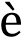 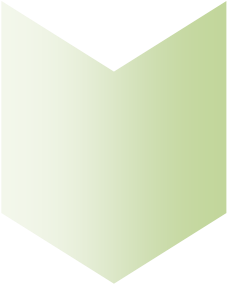 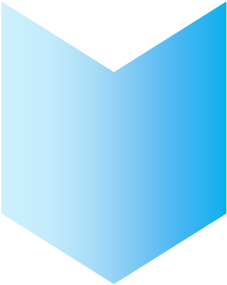 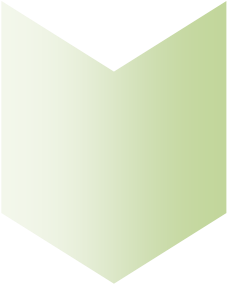 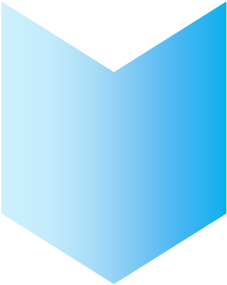  В соответствии с уставом и свидетельством о внесении записи в Единый государственный реестр  юридических лиц Государственное бюджетное дошкольное образовательное учреждение детский  сад №115 Адмиралтейского района Санкт-Петербурга   Учредитель: Администрация Адмиралтейского района города Санкт-Петербурга (адрес; 190005;Санкт-Петербург,  Измаиловский  проспект, 10) тел 576-97-97; 316-25-22 электронная почта: tuadm@gov.spb.ru   Адрес ГБДОУ №115: город Санкт-Петербург, 9-Красноармейская, д.9/8, лит. А., пом.1нТелефон: +7(812)251-08-27                                                                                                                     Факс: +7(812)251-63-05 Заведующий ГБДОУ №115 -  Горнова Людмила Александровна Образовательное учреждение функционирует и успешно развивается с 1986 года. Наличие и реквизиты лицензии  Имеется лицензия: выдана Комитетом Образования правительства Санкт-Петербурга на право  ведения образовательной деятельности от 21  февраля 2013г. регистрационный номер №0362.  Окончание действия бессрочно.  Устав принят решением Педагогического совета от 08.06.2011 протокол № 4, утвержден распоряжением Администрации Адмиралтейского  района Санкт-Петербурга от 13.12.2011 №1086  	II. 	Аналитическая часть    Раздел 1. Общая характеристика образовательного учреждения. Государственное бюджетное дошкольное образовательное учреждение Детский сад №115 Адмиралтейского  района Санкт-Петербурга.  Режим работы: с 7.00 до 19.00, 5 дней в неделю, выходные – суббота и воскресенье, праздничные дни в соответствии с законодательством Российской Федерации В детском саду функционирует 8 групп: 1 группа раннего возраста (от 1,5 до 3 лет) и 7 групп дошкольного возраста (от 3 до 7)  Характеристика состава воспитанников.  Общая численность воспитанников в 2014 – 2015 учебном году – 175 человек  Количество групп - 8  Возрастной состав воспитанников (наполняемость групп): Дошкольное учреждение укомплектовано детьми на 100%, что соответствует нормативам наполняемости групп.  Вывод: Государственное бюджетное  дошкольное образовательное учреждение Детский сад №115  Адмиралтейского района Санкт-Петербурга  функционирует в соответствии с нормативными документами в сфере образования Российской Федерации. Контингент воспитанников социально благополучный. Преобладают дети из полных семей. 1.1.Структура управления образовательным учреждением. Нормативно-правовое обеспечение управления ДОУ Управление Государственным бюджетным дошкольным образовательным учреждением Детский сад № 115 Адмиралтейского  района Санкт-Петербурга осуществляется в соответствии с Законом Российской Федерации «Об образовании», а так же следующими локальными документами:  Двусторонним Договором между ГБДОУ и родителями (законными представителями) воспитанников  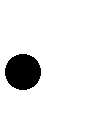  Трудовыми договорами между администрацией и работниками. 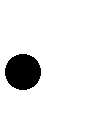  Коллективным договором между администрацией и профсоюзным комитетом.  Локальные акты  Штатное расписание.  Документы по делопроизводству Учреждения.  Приказы заведующего ГБДОУ  Должностные инструкции, определяющие обязанности работников ГБДОУ   Правила внутреннего трудового распорядка ГБДОУ  Инструкции по организации охраны жизни и здоровья детей в ГБДОУ   Положение о Родительском Комитете ГБДОУ Положение о Педагогическом совете ГБДОУ Положение об общем собрании ГБДОУ  Положение о стимулирующем фонде  оплаты труда работников ГБДОУ  Положение о комплектовании  Положение о порядке обработки и защите персональных данных  Положение об официальном сайте в сети интернет  Положение о комиссии по урегулированию споров между участниками образовательных отношений   Расписание организованной образовательной деятельности.   Перспективные планы работы воспитателей и специалистов. В течение учебного года  продолжалась работа по созданию и обогащению нормативно - информационного обеспечения управления.  Структурно - функциональная модель управления ГБДОУ детского сада №115 Адмиралтейского района Санкт- Петербурга Управление ДОУ осуществляется в соответствии с Уставом и законодательством РФ и строится на принципах единоначалия и самоуправления. Заведующий является единоличным руководителем, осуществляющим непосредственное руководство учреждением. Заведующий обеспечивает системную образовательную и административно-хозяйственную работу учреждения; определяет стратегию, цели и задачи его развития; определяет структуру управления детским садом; анализирует, планирует, контролирует и координирует работу структурных подразделений и всех работников; осуществляет подбор, прием на работу и расстановку кадров; поощряет и стимулирует творческую инициативу работников; поддерживает благоприятный климат в коллективе; обеспечивает социальную защиту воспитанников.  Общее собрание, в состав которого входят все работники детского сада, обсуждает и принимает проект Коллективного договора, рассматривает и обсуждает программу развития учреждения; рассматривает и обсуждает проект годового плана; обсуждает вопросы состояния трудовой дисциплины и мероприятия по ее укреплению; рассматривает вопросы охраны и безопасности условий труда, охраны здоровья воспитанников.  Управление педагогической деятельностью осуществляет Педагогический Совет, в функцию которого входит:   определение направления образовательной деятельности детского сада;   выбор общеобразовательной программы, образовательных и воспитательных технологий и методик;  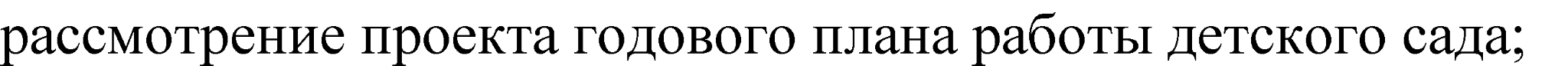 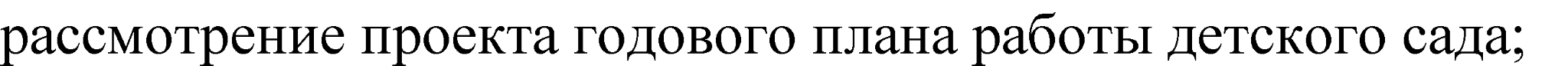  организацию выявления, обобщения, распространения и внедрения передового опыта среди педагогических работников детского сада;   заслушивание отчетов заведующего о создании условий для реализации общеобразовательной программы учреждения.  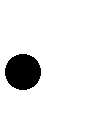 Вывод: В ГБДОУ №115 создана структура управления в соответствии с целями и содержанием работы учреждения. 1.2. Образовательная деятельность Содержание образовательной деятельности соответствуют требованиям ФГОС дошкольного образования. Педагогический процесс во всех группах ДОУ осуществляется в соответствии с Основной общеобразовательной программой дошкольного образования государственного бюджетного дошкольного образовательного учреждения детский сад №115  Адмиралтейского  района Санкт-Петербурга, цель, которой – создание благоприятных условий для  полноценного развития ребенка; формирование основной базовой культуры личности, разностороннее развитие психических и физических качеств соответствующих возрастным и индивидуальным возможностям,  подготовка к жизни в  современном обществе, к обучению в школе. Содержание программы соответствуют основным положениям возрастной психологии и дошкольной педагогики; выстроено с учетом принципа интеграции образовательных областей в соответствии с возрастными возможностями и особенностями воспитанников, спецификой и возможностями образовательных областей. Реализация каждого направления предполагает решение задач во всех видах детской деятельности, имеющих место в режиме дня дошкольного учреждения: режимные моменты, игровая, практическая деятельность, построение непосредственно образовательной деятельности с учетом принципа интеграции образовательных областей, индивидуальная, подгрупповая работа, работа в парах и малыми группами; самостоятельная деятельность; опыты и эксперименты. В ДОУ реализуются современные образовательные программы и методики дошкольного образования, используются информационные технологии, создана комплексная система планирования образовательной деятельности с учетом направленности реализуемой программы, возрастных особенностей воспитанников, которая позволяет поддерживать качество подготовки воспитанников к школе на достаточно высоком уровне. Педагогам, специалистам предоставлена возможность широко использовать современные образовательные  технологии и методики.  1.3.Организация образовательного процесса Учебный план составлен в соответствии с современными дидактическими, санитарными и методическими требованиями, содержание выстроено в соответствии с ФГОС. При составлении плана учтены предельно допустимые нормы учебной нагрузки. В ДОУ созданы современная, эстетически привлекательная предметно-пространственная среда, активно используются инновационные методы, средства и формы дошкольного образования, созданы комфортные условия для прогулок детей, развития двигательной активности на воздухе. В ДОУ осуществляется обеспечение благоприятного микроклимата, психологической комфортности в детском коллективе. Педагогическое образование родителей (или законных представителей) воспитанников осуществляется как традиционными методами через наглядность, стенды, беседы, консультации, родительские собрания, так и с помощью современных средств информатизации. Образовательная деятельность осуществляется в процессе организации различных видов детской деятельности, образовательной деятельности, осуществляемой в ходе режимных моментов, самостоятельной деятельности, взаимодействия с семьями детей. Основной формой работы с детьми дошкольного возраста и ведущим видом деятельности для них является игра. Образовательный процесс реализуется в адекватных дошкольному возрасту формах работы с детьми. В ДОУ созданы организационно-методические условия для решения задач по охране жизни и укрепления здоровья детей, обеспечения интеллектуального, личностного и физического развития ребенка; приобщения детей к общечеловеческим ценностям; взаимодействия с семьей для обеспечения полноценного развития ребенка. Вывод: воспитательно-образовательный процесс в ГБДОУ № 115 строится с учетом требований санитарно-гигиенического режима в дошкольных учреждениях. Раздел 2. Качество реализации основной образовательной программы дошкольного образования в ГБДОУ №115. 2.1.Сохранение и укрепление здоровья детей В сравнении с прошлым годом пропуски детьми уменьшились незначительно, показатель посещаемости увеличился на 1,%, но пропуски по болезни остались на прежнем уровне, показатели по другим причинам уменьшились  на 2,8%  Динамика посещаемости по месяцам 2014-2015 учебного года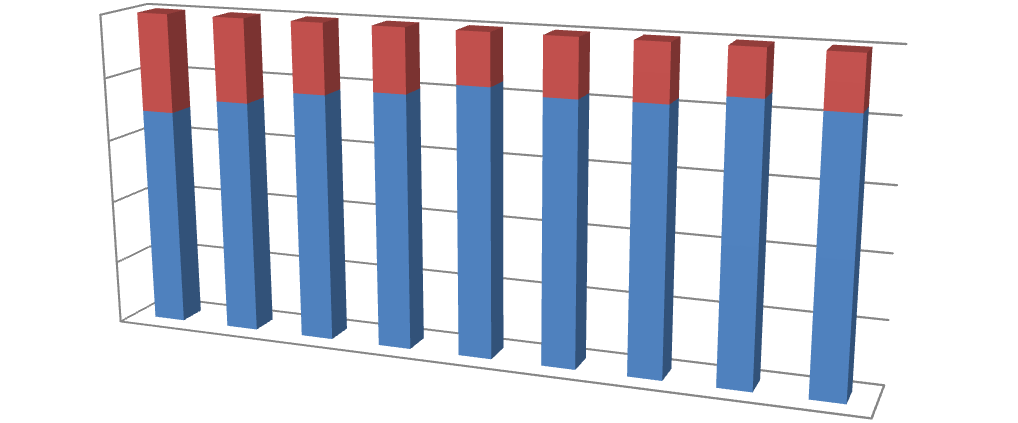 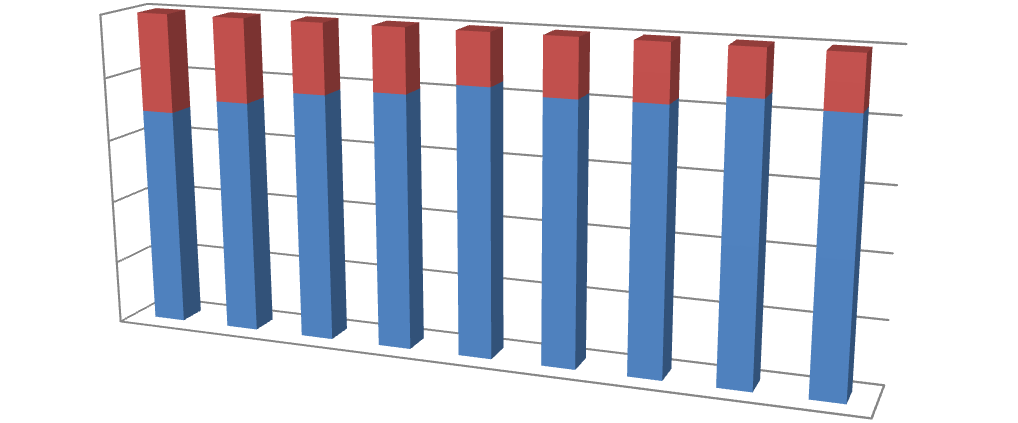 Средняя посещаемость по месяцам 2014-2015 учебного года 2.2.  Уровень развития воспитанников ГБДОУ 115 Мониторинг результатов развития интегративных качеств показал положительную динамику у  70% воспитанников Итоги мониторинга развития воспитанников ГБДОУ № 115 в 2014-2015 уч. году 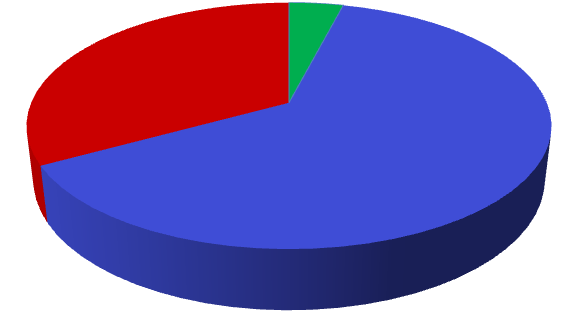 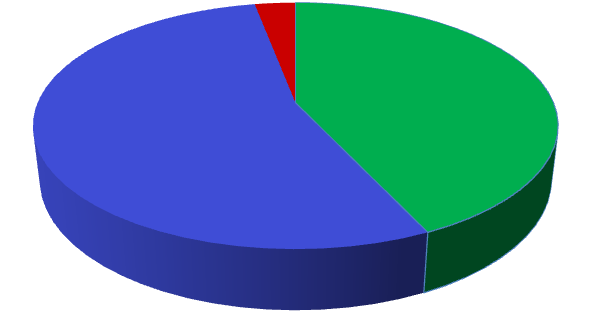 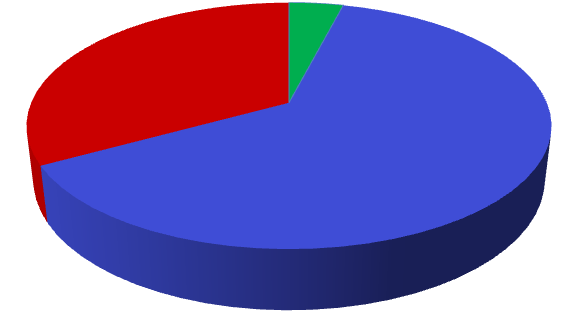 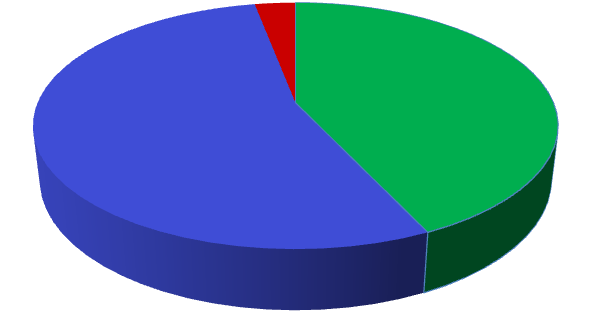 В текущем году в ГБДОУ 97% воспитанников успешно усвоили образовательный минимум: на высоком уровне – 39%, на среднем уровне – 58%, низкий уровень – 3%.       Вывод: в результате проведенного мониторинга средний % по ГБДОУ за 2014-2015 учебный год по достижению стабильных положительных результатов формирования интегративных качеств воспитанников и в целом по освоению ООП ДО составил  больше 90%. Что позволяет судить об эффективности организации мониторинга и при минимальных затратах времени и усилий получать достоверную информацию о достижениях и продвижении детей. Анализ результатов показал, что уровень овладения детьми необходимыми знаниями, навыками и умениями по всем образовательным областям, а также уровень развития интегративных качеств воспитанников соответствуют возрасту. Хорошие результаты достигнуты благодаря использованию в работе методов, способствующих развитию самостоятельности, познавательных интересов детей, созданию проблемно-поисковых ситуаций и обогащению предметно-развивающей среды. 2.3. Уровень готовности выпускников к школьному обучению.  По результатам мониторинга освоения детьми ООП ДО ГБДОУ №115 в мае 2015 года: % выпускников  ГБДОУ показали успешное освоение программы. Только 2 ребенка показали  незначительную динамику и низкий уровень освоения программного материала. С целью выявить уровень подготовки детей к школьному обучению было диагностировано 23 ребенка из подготовительной группы. Вывод, после проведенной диагностики можно сделать следующий: Требуется дополнительное психодиагностическое обследование с целью уточнения трудностей освоения учебного материала и вырабатывания конкретных рекомендаций 2 детям, остальные дети в углубленном психологическом обследовании, ориентированном на какую-либо более тщательную оценку отдельных сторон развития, не нуждаются. ГБДОУ в рамках сотрудничества со школами района может оценить успехи своих воспитанников, которые в начальной школе, в большинстве своем,  учатся на хорошо и отлично.2.4. Участие и достижения воспитанников          Воспитанники ГБДОУ №115  принимали участие не только в мероприятиях детского сада, но и в районных и   региональных конкурсах.   За период 2014-2015 г.г. мы добились значительных успехов, что подтверждается нашими наградами  за участие в различных конкурсах. («Наша безопасность», «Адмиралтейские ритмы», «Мы наследники Победы»)      2.5. Удовлетворенность населения количеством, качеством предлагаемых образовательных услуг  Наиболее независимым способом оценки результативности работы коллектива является внешняя оценка, которая позволяет в достаточной степени объективно выявить общие тенденции и закономерности качества образования. Желаемый результат образовательной деятельности – это высокая степень удовлетворения запросов родительской общественности. Результаты опроса показали, что 96,3% родительской общественности  при устных и письменных формах опроса полностью удовлетворены всеми услугами дошкольного образования.  Информация о результатах опроса родительской общественности представлена в таблице: Раздел 3. Кадровое обеспечение в ГБДОУ №115 Педагогический процесс в ДОУ обеспечивают: заведующий; старший воспитательзаместитель заведующего  музыкальный руководитель; 16 воспитателей Качественный состав  педагогических работников ГБДОУ №115 Сведения о стаже педагогов (на 30.09.2015) Распределение персонала по стажу работы В ДОУ преобладает количество педагогов со стажем работы от 10 до 20 лет и 20 и более лет. Увеличился процент  молодых педагогов, которые продолжают свою трудовую деятельность в стенах нашего детского сада, что говорит о повышении престижа работы воспитателя и благоприятном микроклимате в коллективе. Сведения о квалификационной  категории педагогов (на 30.06.2015) В коллективе преобладает количество педагогов с категорией, в процентном соотнощении оно увеличилось в сравнении с прошлым уч. годом.  Динамика квалификационного развития большинства педагогов высокая. В течение 2014-2015 учебного года аттестовались  4 педагогов из них 1 педагог на высшую квалификационную категорию. Один из вышеперечисленных педагогов впервые аттестован на первую квалификационную категорию. Уровень образования педагогических кадров ДОУ  Сведения об образовании  (на 30.06.2015) Сведения о повышении квалификации педагогов ГБДОУ №115. Повысили свою квалификацию на различных уровнях    6 педагогов – на курсах повышения квалификации, из них 4 педагога по теме введения ФГОС дошкольного образования, 5 человек прошли курсы пользователей ПК, 1 человек проходят обучение в ВУЗе, 2 педагогов подали документы в учебные заведения для повышения уровня образования.  Кроме того педагоги активно посещали семинары-практикумы и авторские курсы.  Большое внимание было уделено в 2013-2014 учебном году распространению педагогического  опыта работы педагогов. Вывод: ГБДОУ № 115 укомплектовано кадрами  полностью. Педагоги детского сада постоянно повышают свой профессиональный уровень, посещают методические объединения, знакомятся с опытом работы своих коллег и других дошкольных учреждений, приобретают и изучают новинки периодической и методической литературы. Все это в комплексе дает хороший результат в организации педагогической деятельности и улучшении качества образования и воспитания дошкольников.  Раздел 4. Материально-техническое обеспечение ДОУ. Воспитательно - образовательный процесс осуществляется в двух зданиях  общей площадью 2163.0кв.м.  Земельный участок -  3076га. Для каждой возрастной группы имеется игровая площадка, оснащенная прогулочным и игровым оборудованием.  В здании оборудованы музыкальный зал, медицинский кабинет и процедурные кабинеты, кабинеты администрации, 2 пищеблока. В течении 2014-2015 уч.года произведен косметический ремонт в спальне группы №8,групповойгруппы № 7 ( 3-я красноармейская ул.), осуществлён ремонт лестниц по программе «Доступная среда» с учетом требований предъявляемых маломобильными группами, также произведено лицензирование медицинских кабинетов в соответствии с распоряжениями  Роспотребнадзора.Имеются средства технического обучения: телевизоры, магнитофоны, музыкальные центры, компьютеры, ноутбуки, принтеры, сканеры, фотоаппарат, мультимедийный проектор. Приобретено интерактивное оборудование.  Группы постепенно пополняются современным игровым оборудованием, современными информационными стендами.  Предметно-развивающая среда ДОУ соответствуют возрастным особенностям детей и способствует их разностороннему развитию. Все элементы среды связаны между собой по содержанию, масштабу и художественному решению. Компоненты предметно-пространственной среды соответствуют образовательной программе, реализуемой в ДОУ и гигиеническим требованиям. В группах созданы условия для разных видов детской деятельности: игровой, изобразительной, познавательной, конструктивной, театрализованной. При создании предметно - пространственной среды воспитатели учитывают возрастные, индивидуальные особенности детей своей группы. Группы постепенно пополняются современным игровым оборудованием,  современными информационными  стендами. Предметная среда всех помещений оптимально насыщена, выдержана мера «необходимого и достаточного» для каждого вида деятельности, представляет собой «поисковое поле» для ребенка, стимулирующее процесс его развития и саморазвития, социализации и коррекции.  Организованная в ГБДОУ №115 предметно-пространственная среда инициирует познавательную и творческую активность детей,  предоставляет ребенку свободу выбора форм активности, обеспечивает содержание разных форм детской деятельности,  безопасна и комфорта, соответствует интересам, потребностям и возможностям каждого ребенка, обеспечивает гармоничное отношение ребенка с окружающим миром.  Учебно-методическое обеспечение. Для обеспечения педагогического процесса была приобретена методическая и познавательная литература, игры и пособия, осуществляется  подписка на периодические издания. Учебно-методическое обеспечение постепенно приводится в соответствие  ФГОС. Вывод: В ГБДОУ № 115 предметно-пространственная среда  способствует всестороннему развитию дошкольников. 4. Финансово-экономическая деятельность ГБДОУ №115 4.1.Государственное дошкольное образовательное учреждение осуществляет финансово- хозяйственную деятельность на основании Устава, утвержденного распоряжением администрации  Адмиралтейского района.  Ведение бухгалтерского, налогового  и статистического отчета в ГБДОУ осуществляется Санкт-Петербургским государственным  учреждением «Централизованной бухгалтерией администрации Адмиралтейского  района Санкт-Петербурга». 5. Обеспечение безопасности образовательного учреждения. В ДОУ созданы все необходимые условия для обеспечения безопасности воспитанников и сотрудников. Территория огорожена забором, здание оборудовано автоматической пожарной сигнализацией, кнопкой тревожной сигнализации для экстренного вызова, разработан паспорт антитеррористической безопасности учреждения. Обеспечение условий безопасности выполняется локальными нормативно-правовыми актами: приказами, инструкциями, положениями. В соответствии с требованиями действующего законодательства по охране труда с сотрудниками систематически проводятся разного вида инструктажи: вводный (при поступлении на работу), первичный (с вновь поступившим), повторный, что позволяет персоналу владеть знаниями по охране труда и технике безопасности, правилам пожарной безопасности, действиями в чрезвычайных ситуациях. С воспитанниками детского сада проводятся беседы по ОБЖ, игры по охране здоровья и безопасности, направленные на воспитание у детей сознательного отношения к своему здоровью и жизни. В каждой группе в уголках для родителей помещается информация о детских заболеваниях, мерах предупреждения, профилактических мероприятиях по детскому дорожно-транспортному и бытовому травматизму. Ежедневно ответственными лицами осуществляется контроль с целью своевременного устранения причин, несущих угрозу жизни и здоровью воспитанников и сотрудников. Вывод: В ДОУ соблюдаются правила по охране труда, и обеспечивается безопасность жизнедеятельности воспитанников и сотрудников.  Функционирование внутренней системы оценки качества образования. Система качества дошкольного образования рассматривается как система контроля внутри ДОУ, которая включает в себя интегративные составляющие: Качество научно-методической работы; Качество воспитательно-образовательного процесса; Качество работы с родителями; Качество работы с педагогическими кадрами; Качество предметно-пространственной среды. С целью повышения эффективности учебно-воспитательной деятельности используется мониторинг оценки качества работы педагогических работников, анкетирование родителей с целью удовлетворенности качеством образования. Организация питания. В дошкольном учреждение питание сбалансировано и построено на 10 – дневном меню, с учетом потребностей детского организма в белках, жирах, углеводах и калориях. В рационе круглый год – овощи, фрукты и соки. Разработаны и внедрены технологические карты. Систематически производится контроль за соблюдением санитарных норм на пищеблоке и в группах, качеством питания, разнообразием и витаминизацией блюд, закладкой продуктов питания, кулинарной обработкой, выходом блюд, вкусовыми качествами пищи, правильностью хранения и соблюдением сроков реализации продуктов питания. Результаты самообследования. Вывод:  Анализ деятельности детского сада за 2014-2015 год выявил успешные показатели в деятельности ГБДОУ 115.  Учреждение функционирует в режиме развития. Хороший уровень освоения детьми Основной общеобразовательной программы  дошкольного образования ГБДОУ 115.  В ГБДОУ №115  сложился перспективный, творческий коллектив педагогов, имеющих потенциал к профессиональному развитию. Выявленные проблемы по результатам анализа:  .  Недостаточно педагогов прошли курсы повышения по введению ФГОС в ДОУ.  В работе с детьми педагогами не в полной мере используются эффективные, инновационные технологии по здоровьесбережению.  Низкий процент педагогов ГБДОУ в полной мере используют в работе ИКТ.Низкий уровень вовлеченности родителей в воспитательно-образовательный процесс,а также в работу органов самоуправления (род.коллективы) Вышеуказанные проблемы определили  цель и задачи деятельности педагогического коллектива на 2015–2016 учебный год  Цель: Обеспечение доступности качественного образования через инновационное развитие ДОУ в соответствии с требованиями современной образовательной политики, потребностями развития и воспитания каждого ребенка в зависимости от его индивидуальных возможностей.  Задачи:  Способствовать снижению уровня заболеваемости воспитанников через повышение эффективности физкультурно-оздоровительной работы и внедрения в образовательную деятельность здоровьесберегающих технологий.. Обеспечить реализацию дорожной карты по внедрению ФГОС дошкольного образования.. Развивать кадровый потенциал в соответствии с требованиями ФГОС, обеспечить эффективность развития процесса обучения и воспитания детей: через повышение профессиональной компетентности педагогов и качества образовательного процесса в области применения ИКТ через организацию семинаров по вопросам введения ФГОС дошкольного образования Обеспечить увеличение доли удовлетворенности родителей качеством и степенью вовлечения в образовательную деятельность до 100%.  Приложение N 1 Утверждены приказом Министерства образования и науки Российской Федерации от 10 декабря 2013 г. N 1324 ПОКАЗАТЕЛИ ДЕЯТЕЛЬНОСТИ ГБДОУ №115 АДМИРАЛТЕЙСКОГО РАЙОНА Группа Возраст воспитанников Количество групп Количество детей в группах Раннего возраста  От 1,5до 3 лет 1 20Младшая группа  От 3 до 4 лет 222/22Средняя группа  От 4 до 5 лет 2 23/20Старшая группа  От 5 до 6 лет 221/20Подготовительная группа  От 6 до 7 лет 123ИТОГО 8Учебный год Показатель посещаемости % Пропущено дето/дней на 1 ребенка в год Пропущено дней на 1 ребенка по болезни (в год) Пропущено дней на 1 ребенка по другим причинам (в год) 2013-2014 81,3 31 18132014-2015 82,3301812Сентябрь 201Сентябрь 2014 Май 2015 Уровни развития Уровни развития Высокий Средний Низкий Высокий Средний Низкий Группа «№8» Группа «№8» % 0% 73% 27% 27% 64% 9 Всего по ГБДОУ115 % 0% 73% 27% 27% 64% 9 Критерий оценки Удовлетворены Удовлетворены частично Не удовлетворены Состояние материальной базы  88% 12% - Организация питания в ДОУ 96% 4% - Санитарно-гигиенические условия 94,7% 4% 1,3% Профессионализм педагогов 98,7% 1,3% - Взаимоотношения с детьми 98,7% 1,3% - Взаимоотношения с родителями 98,7% 1,3% - Организация двигательной активности детей  97,3% 1,3% 1,3% Присмотр и уход за детьми 97,3% 2,7% - Организация воспитательно-образовательного процесса 97,3% 2,7% - ИТОГО:  качество предоставляемых услуг ДОУ  96,3% 3,4% 0,3% Стаж < 2 лет Стаж от 2 до 5 лет Стаж от 5 до 10 лет Стаж от 10 до 20 лет Свыше 20 лет Кол-во чел. 31266В процентах 16,7%5,5%11,2%33,3%33,3%Без категории Вторая к.к. Первая к.к. Высшая к.к. Кол-во чел. 5 чел -8              5В процентах 27,7% % 44,6% 27,7% Высшее Среднее – специальное 14477,7%23,3% N п/п Показатели Показатели Единица измерения 1. Образовательная деятельность Образовательная деятельность 1.1 Общая численность воспитанников, осваивающих образовательную программу дошкольного образования, в том числе: Общая численность воспитанников, осваивающих образовательную программу дошкольного образования, в том числе: 175человека 1.1.1 В режиме полного дня (8 - 12 часов) В режиме полного дня (8 - 12 часов) 175 человека 1.1.2 В режиме кратковременного пребывания (3 - 5 часов) В режиме кратковременного пребывания (3 - 5 часов) 0 человек 1.1.3 В семейной дошкольной группе В семейной дошкольной группе 0 человек 1.1.4 В форме семейного образования с психолого-педагогическим сопровождением на базе дошкольной образовательной организации В форме семейного образования с психолого-педагогическим сопровождением на базе дошкольной образовательной организации 0 человек 1.2 Общая численность воспитанников в возрасте до 3 лет Общая численность воспитанников в возрасте до 3 лет 20 человек 1.3 Общая численность воспитанников в возрасте от 3 до 7 лет Общая численность воспитанников в возрасте от 3 до 7 лет 155 человека 1.4 Численность/удельный вес численности воспитанников в общей численности воспитанников, получающих услуги присмотра и ухода: Численность/удельный вес численности воспитанников в общей численности воспитанников, получающих услуги присмотра и ухода: 175 человек/100% 1.4.1 В режиме полного дня (8 - 12 часов) В режиме полного дня (8 - 12 часов) 175 человек/100% 1.4.2 В режиме продленного дня (12 - 14 часов) В режиме продленного дня (12 - 14 часов) 0 человек/% 1.4.3 В режиме круглосуточного пребывания В режиме круглосуточного пребывания 0 человек/% 1.5 Численность/удельный вес численности воспитанников с ограниченными возможностями здоровья в общей численности воспитанников, получающих услуги: Численность/удельный вес численности воспитанников с ограниченными возможностями здоровья в общей численности воспитанников, получающих услуги: 0 человек/% 1.5.1 По коррекции недостатков в физическом и (или) психическом развитии По коррекции недостатков в физическом и (или) психическом развитии 0 человек/% 1.5.2 По освоению образовательной программы дошкольного образования По освоению образовательной программы дошкольного образования 0 человек/% 1.5.3 По присмотру и уходу По присмотру и уходу 0 человек/% 1.6 Средний показатель пропущенных дней при посещении дошкольной образовательной организации по болезни на одного воспитанника Средний показатель пропущенных дней при посещении дошкольной образовательной организации по болезни на одного воспитанника 18 дней 1.7 Общая численность педагогических работников, в том числе: Общая численность педагогических работников, в том числе: 18 человек 1.7.1 Численность/удельный вес численности педагогических работников, имеющих высшее образование Численность/удельный вес численности педагогических работников, имеющих высшее образование 14 человек/ 77,7% 1.7.2 Численность/удельный вес численности педагогических работников, имеющих высшее образование педагогической направленности (профиля) Численность/удельный вес численности педагогических работников, имеющих высшее образование педагогической направленности (профиля) 14 человек/ 77,7% 1.7.3 Численность/удельный вес численности педагогических работников, имеющих среднее профессиональное образование Численность/удельный вес численности педагогических работников, имеющих среднее профессиональное образование 4 человека/ 22,3% 1.7.4 Численность/удельный вес численности педагогических работников, имеющих среднее профессиональное образование педагогической направленности (профиля) Численность/удельный вес численности педагогических работников, имеющих среднее профессиональное образование педагогической направленности (профиля) 4 человека/ 22,3% 1.8 Численность/удельный вес численности педагогических работников, которым по результатам аттестации присвоена квалификационная категория, в общей численности Численность/удельный вес численности педагогических работников, которым по результатам аттестации присвоена квалификационная категория, в общей численности 14 человек/ 77,% педагогических работников, в том числе: 1.8.1 Высшая 5 человек/ 27,7% 1.8.2 Первая 8 человек/ 44,6% 1.9 Численность/удельный вес численности педагогических работников в общей численности педагогических работников, педагогический стаж работы которых составляет: 1.9.1 До 5 лет 2человек/ 5,5% 1.9.2 Свыше 30 лет 4 человек/ 22,3% 1.10 Численность/удельный вес численности педагогических работников в общей численности педагогических работников в возрасте до 30 лет 4человека/ 22,3% 1.11 Численность/удельный вес численности педагогических работников в общей численности педагогических работников в возрасте от 55 лет 5 человека/ 27,7% 1.12 Численность/удельный вес численности педагогических и административно-хозяйственных работников, прошедших за последние 5 лет повышение квалификации/профессиональную переподготовку по профилю педагогической деятельности или иной осуществляемой в образовательной организации деятельности, в общей численности педагогических и административно-хозяйственных работников  25 человек/ 83,3% 1.13 Численность/удельный вес численности педагогических и административно-хозяйственных работников, прошедших повышение квалификации по применению в образовательном процессе федеральных государственных образовательных стандартов в общей численности педагогических и административно-хозяйственных работников Численность/удельный вес численности педагогических и административно-хозяйственных работников, прошедших повышение квалификации по применению в образовательном процессе федеральных государственных образовательных стандартов в общей численности педагогических и административно-хозяйственных работников 3 человека/ 10% 1.14 Соотношение "педагогический работник/воспитанник" в дошкольной образовательной организации Соотношение "педагогический работник/воспитанник" в дошкольной образовательной организации 1/9,51.15 Наличие в образовательной организации следующих педагогических работников: Наличие в образовательной организации следующих педагогических работников: 1.15.1 Музыкального руководителя Музыкального руководителя да 1.15.2 Инструктора по физической культуре Инструктора по физической культуре да 1.15.3 Учителя-логопеда Учителя-логопеда нет1.15.4 Логопеда Логопеда нет 1.15.5 Учителя-дефектолога Учителя-дефектолога нет 1.15.6 Педагога-психолога Педагога-психолога нет2. Инфраструктура Инфраструктура 2.1 Общая площадь помещений, в которых осуществляется образовательная деятельность, в расчете на одного воспитанника Общая площадь помещений, в которых осуществляется образовательная деятельность, в расчете на одного воспитанника         6,7 кв. м 2.2 Площадь помещений для организации дополнительных видов деятельности воспитанников Площадь помещений для организации дополнительных видов деятельности воспитанников нет 2.3 Наличие физкультурного зала Наличие физкультурного зала нет2.4 Наличие музыкального зала Наличие музыкального зала да 2.5 Наличие прогулочных площадок, обеспечивающих физическую активность и разнообразную игровую деятельность воспитанников на прогулке Наличие прогулочных площадок, обеспечивающих физическую активность и разнообразную игровую деятельность воспитанников на прогулке да 